2262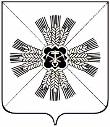 РОССИЙСКАЯ ФЕДЕРАЦИЯКЕМЕРОВСКАЯ ОБЛАСТЬАДМИНИСТРАЦИЯТИТОВСКОГО СЕЛЬСКОГО ПОСЕЛЕНИЯПОСТАНОВЛЕНИЕот 21 октября 2019 г.  №34-Пс. ТитовоОб утверждении отчета об исполнении бюджетаТитовского сельского поселения за 9 месяцев 2019 годВ соответствии со статьей 264.2 Бюджетного кодекса Российской Федерации:Утвердить отчет об исполнении бюджета Титовского сельского поселения (далее – местный бюджет) за 9 месяцев 2019 год:1) по доходам в сумме 4927,1 тыс. рублей;2) по расходам в сумме 4810,1 тыс. рублей;3) профицит бюджета в сумме 117,0 тыс. рублей.2. Утвердить отчет об исполнении доходов местного бюджета за 9 месяцев 2019 года по кодам классификации доходов бюджета, согласно приложению № 1 к настоящему постановлению.3. Утвердить отчет об исполнении расходов местного бюджета за 9 месяцев 2019 года по разделам и подразделам классификации расходов бюджета, согласно приложению № 2 к настоящему постановлению.4. Утвердить отчет об исполнении расходов местного бюджета за 9 месяцев 2019 года по ведомственной структуре расходов бюджета, согласно приложению № 3 к настоящему постановлению.5. Утвердить источники финансирования дефицита местного бюджета  за 9 месяцев 2019 года по кодам классификации источников финансирования дефицитов бюджета, согласно приложению № 4.6. Утвердить отчет о расходах местного бюджета на исполнение муниципальной  программы за 9 месяцев 2019 года, согласно приложению № 5. В десятидневный срок после утверждения направить отчет об исполнении бюджета Титовского сельского поселения за 9 месяцев 2019 года в Совет народных депутатов Титовского сельского поселения.Настоящее постановление обнародовать на информационном стенде  Титовского сельского поселения и подлежит обнародованию на официальном сайте Промышленновского муниципального района на странице Титовского сельского поселения. Контроль за исполнением настоящего постановления оставляю за собой. ОТЧЕТоб исполнении доходов местного бюджета   за  9 месяцев 2019 годапо кодам классификации доходов бюджетаОТЧЕТоб исполнении расходов местного бюджета за  9 месяцев 2019 года по разделам и подразделам классификациирасходов бюджетаОТЧЕТ об исполнении расходов местного бюджета  за  9 месяцев 2019 годапо ведомственной структуре расходов бюджетаИСТОЧНИКИ финансирования дефицита местного бюджета за  9 месяцев 2019 годапо кодам классификации источников финансирования дефицитов бюджетаОТЧЕТо расходах местного бюджета на исполнение муниципальной программы за 9 месяцев 2019 годаГлаваТитовского сельского поселенияСеребров С.Г.                                             Приложение №1                                        к Постановлению администрации                                            Титовского сельского поселения                       от 21.10.2019 г. № 34-П                                «Об утверждении отчета об                                             исполнении бюджета  Титовского                                             сельского поселения за                                               9 месяцев 2019 год»КодНаименование групп , подгрупп, статей, подстатей, элементов, программ (подпрограмм), кодов экономической классификации доходовПлан текущего финансового года Исполнение за отчетный период текущего финансового годаИсполнение за отчетный период текущего финансового годаКодНаименование групп , подгрупп, статей, подстатей, элементов, программ (подпрограмм), кодов экономической классификации доходовПлан текущего финансового года тыс. руб.%Доходы всего7685,54927,16410000000 00 0000 000Налоговые и неналоговые доходы2598,01843,24310100000 00 0000 000Налоги на прибыль, доходы112,079,97110300000 00 0000 000Налоги на товары (работы, услуги), реализуемые на территории Российской Федерации1019,0828,68110500000 00 0000 000Налоги на совокупный доход3,010,334310600000 00 0000 000Налоги на имущество1454,00909,76310800000 00 0000 000Государственная пошлина10,010,910911600000 00 0000 000Штрафы, санкции, возмещение ущерба2,811701050 00 0000 000Прочие неналоговые доходы1,020000000 00 0000 000БЕЗВОЗМЕЗДНЫЕ ПОСТУПЛЕНИЯ5087,53083,96120210000 00 0000 150в т. ч. дотация на выравнивание бюджетной обеспеченности2576,02104,58220230000 00 0000 150субвенции126,771,95720240000 00 0000 150иные межбюджетные трансферты3,020240000 00 0000 150прочие межбюджетные трансферты2272,8800,03520700000 00 0000 150прочие безвозмездные 109,0107,599                                                                Приложение №2                                                                        к Постановлению администрации                                                                Приложение №2                                                                        к Постановлению администрации                                                                Приложение №2                                                                        к Постановлению администрации                                                                Приложение №2                                                                        к Постановлению администрации                                                                Приложение №2                                                                        к Постановлению администрации                                                                Приложение №2                                                                        к Постановлению администрации                                                                Титовского сельского поселения                                                                Титовского сельского поселения                                                                Титовского сельского поселения                                                                Титовского сельского поселения                                                                Титовского сельского поселения                                                                Титовского сельского поселения                                                 от 21.10.2019 г. № 34-П                                                         «Об утверждении отчета об                                                 от 21.10.2019 г. № 34-П                                                         «Об утверждении отчета об                                                 от 21.10.2019 г. № 34-П                                                         «Об утверждении отчета об                                                 от 21.10.2019 г. № 34-П                                                         «Об утверждении отчета об                                                 от 21.10.2019 г. № 34-П                                                         «Об утверждении отчета об                                                 от 21.10.2019 г. № 34-П                                                         «Об утверждении отчета об                                                                 исполнении бюджета Титовского                                                                      сельского поселения за  I полугодие                                                                 исполнении бюджета Титовского                                                                      сельского поселения за  I полугодие                                                                 исполнении бюджета Титовского                                                                      сельского поселения за  I полугодие                                                                 исполнении бюджета Титовского                                                                      сельского поселения за  I полугодие                                                                 исполнении бюджета Титовского                                                                      сельского поселения за  I полугодие                                                                 исполнении бюджета Титовского                                                                      сельского поселения за  I полугодие                         2019 год»                         2019 год»                         2019 год»                         2019 год»                         2019 год»                         2019 год»РазделПод-разделНаименованиеПлан текущего финансового года Исполнение за отчетный период текущего финансового годаИсполнение за отчетный период текущего финансового годаРазделПод-разделНаименованиеПлан текущего финансового года тыс. руб.%ВСЕГО   РАСХОДОВ 7685,54810,1630100ОБЩЕГОСУДАРСТВЕННЫЕ ВОПРОСЫ3756,82957,3790102Функционирование высшего должностного лица субъекта Российской Федерации и муниципального образования662,7455,5680104Функционирование Правительства Российской Федерации, высших исполнительных органов государственной власти субъектов Российской Федерации, местных администраций 3047,52473,8810111Резервные фонды10,00113Другие общегосударственные вопросы36,628,0770200НАЦИОНАЛЬНАЯ ОБОРОНА126,769,4550203Мобилизационная и вневойсковая подготовка126,769,4550300Национальная безопасность и правоохранительная деятельность20,00,840309Защита населения и территорий от последствий чрезвычайных ситуаций10,00310Обеспечение пожарной безопасности10,00,880400НАЦИОНАЛЬНАЯ ЭКОНОМИКА1001,6850,7850409Дорожное хозяйство (дорожные фонды)947,0798,5840412Другие вопросы в области национальной экономики54,652,2970500ЖИЛИЩНО-КОММУНАЛЬНОЕ ХОЗЯЙСТВО2381,4550,9230503Благоустройство2381,4550,9231000СОЦИАЛЬНАЯ ПОЛИТИКА399,0381,0951001Пенсионное обеспечение399,0381,095                                                                          Приложение №3                                                                  к Постановлению администрации                                                               Титовского сельского поселения                                                от 21.10.2019 г. № 34-П                                                          «Об утверждении отчета об                                                                 исполнении бюджета Титовского                                                                     сельского поселения за 9 месяцев                                                                       2019 год»Наименование статьи расхода бюджетаНаименование статьи расхода бюджетаНаименование статьи расхода бюджетаНаименование статьи расхода бюджетаПлан текущего финансового года Исполнение за отчетный период текущего финансового годаИсполнение за отчетный период текущего финансового годаНаименование статьи расхода бюджетаНаименование статьи расхода бюджетаНаименование статьи расхода бюджетаНаименование статьи расхода бюджетаПлан текущего финансового года тыс. руб.%901 Администрация Титовского сельского поселения 901 Администрация Титовского сельского поселения 901 Администрация Титовского сельского поселения 901 Администрация Титовского сельского поселения 7685,54810,163010000ОБЩЕГОСУДАРСТВЕННЫЕ ВОПРОСЫ3756,82957,379010202Функционирование высшего должностного лица субъекта Российской Федерации и муниципального образования662,7455,568010404Функционирование Правительства Российской Федерации, высших исполнительных органов государственной власти субъектов Российской Федерации, местных администраций 3047,52473,881011111Резервные фонды10,0011313Другие общегосударственные вопросы36,628,077020000НАЦИОНАЛЬНАЯ ОБОРОНА126,769,455020303Мобилизационная и вневойсковая подготовка126,769,455030000Национальная безопасность и правоохранительная деятельность20,00,84030909Защита населения и территорий от последствий чрезвычайных ситуаций10,0031010Обеспечение пожарной безопасности10,00,88040000НАЦИОНАЛЬНАЯ ЭКОНОМИКА1001,6850,785040909Дорожное хозяйство (дорожные фонды)947,0798,584041212Другие вопросы в области национальной экономики54,652,297050000ЖИЛИЩНО-КОММУНАЛЬНОЕ ХОЗЯЙСТВО2381,4550,923050303Благоустройство2381,4550,923100000СОЦИАЛЬНАЯ ПОЛИТИКА399,0381,095100101Пенсионное обеспечение399,0381,095                                                             Приложение №4                                                        к Постановлению администрации                                                              Приложение №4                                                        к Постановлению администрации                                                              Приложение №4                                                        к Постановлению администрации                                                              Приложение №4                                                        к Постановлению администрации                                                              Приложение №4                                                        к Постановлению администрации                                                              Приложение №4                                                        к Постановлению администрации                                                        Титовского сельского поселения                                                       Титовского сельского поселения                                                       Титовского сельского поселения                                                       Титовского сельского поселения                                                       Титовского сельского поселения                                                       Титовского сельского поселения                                       от 21.10.2019г. № 34-П                                                  «Об утверждении отчета об                                       от 21.10.2019г. № 34-П                                                  «Об утверждении отчета об                                       от 21.10.2019г. № 34-П                                                  «Об утверждении отчета об                                       от 21.10.2019г. № 34-П                                                  «Об утверждении отчета об                                       от 21.10.2019г. № 34-П                                                  «Об утверждении отчета об                                       от 21.10.2019г. № 34-П                                                  «Об утверждении отчета об                                                        исполнении бюджета Титовского                                                           сельского поселения за 9 месяцев                                                        исполнении бюджета Титовского                                                           сельского поселения за 9 месяцев                                                        исполнении бюджета Титовского                                                           сельского поселения за 9 месяцев                                                        исполнении бюджета Титовского                                                           сельского поселения за 9 месяцев                                                        исполнении бюджета Титовского                                                           сельского поселения за 9 месяцев                                                        исполнении бюджета Титовского                                                           сельского поселения за 9 месяцев                                                             2019 год»                                                             2019 год»                                                             2019 год»                                                             2019 год»                                                             2019 год»                                                             2019 год»Наименование источника финансирования дефицита бюджетаПлан текущего финансового года, тыс. руб. Исполнение за отчетный период текущего финансового годаИсполнение за отчетный период текущего финансового годаНаименование источника финансирования дефицита бюджетаПлан текущего финансового года, тыс. руб. тыс. руб.%1234Источники финансирования дефицитов бюджетов - всего-117,0Изменение остатков средств на счетах по учету средств бюджетов-117,0Увеличение  прочих остатков денежных средств бюджетов сельских поселений-7685,5-4930,464Уменьшение  прочих остатков денежных средств бюджетов сельских поселений7685,54813,463                                                   Приложение №5                                                        к Постановлению администрации                                           Титовского сельского поселения                            от 21.10.2019 г. № 34-П                                                        «Об утверждении отчета об                                             исполнении бюджета Титовского                                              сельского поселения за 9 месяцев       2019 год»Наименование  муниципальной программыПлан текущего финансового года, тыс. руб. Исполнение за отчетный период текущего финансового годаИсполнение за отчетный период текущего финансового годаНаименование  муниципальной программыПлан текущего финансового года, тыс. руб. тыс. руб.%1234«Комплексное обеспечение и  развитие жизнедеятельностиТитовского сельского поселения"7493,24688,563Подпрограмма "Развитие дорожного хозяйства" 947,0798,484Содержание, текущий ремонт  автомобильных дорог местного значения  и инженерных сооружений на них687,9539,378Содержание и ремонт сетей уличного освещения  автомобильных дорог общего пользования местного значения259,1259,1100Подпрограмма "Жилищно-коммунальное хозяйство" 1050,8550,952Организация уличного освещения на территории Титовского сельского поселения598,6381,864Содержание мест захоронения283,00Прочие работы по благоустройству территории, содержанию муниципального имущества169,2169,2100Подпрограмма «Социальная политика»1330,50Реализация проектов инициативного бюджетирования «Твой Кузбасс – твоя инициатива»1330,50Подпрограмма «Обеспечение общественной безопасности» 20,00,84Обеспечение первичной пожарной безопасности10,00,88Обеспечение защиты населения и территорий от чрезвычайных ситуаций природного и техногенного характера10,00Подпрограмма «Социальная политика» 399,0381,095Выплата дополнительной ежемесячной пенсии муниципальным служащим399,0381,095Подпрограмма "Функционирование органов местного самоуправления"3745,92957,437Глава Титовского сельского поселения  662,7455,568Обеспечение деятельности органов местного самоуправления3047,52473,981Проведение приемов, мероприятий и прочих расходов35,728,078